DEZIPURALKALICKÝ PRÁŠKOVÝ PROSTŘEDEK NA ČIŠTĚNÍ A DEZINFEKCI PLOCH A NÁSTROJŮOblast použití: - DESIPUR je práškový prostředek na bázi aktivního kyslíku. Prostředek je určen pro mytí a dezinfekci povrchů, předmětů a nástrojů v balneologii, stomatologii, soukromé lékařské praxi a v komunální sféře (typ PT2, PT4).Používá se v malých ordinacích jako univerzální mycí a dezinfekční prostředek  a v balneologii pro mytí van. Prostředek má vysokou mycí a dezinfekční účinnost.  Není vhodný pro mytí optiky, vzhledem k neúplné rozpustnosti.Používejte biocidní přípravky bezpečně. Před použitím si vždy přečtěte údaje na obalu a připojené informace o přípravku.Fyzikálně-chemické vlastnosti výrobku:Aplikace přípravku a podmínky použití:Přípravek se rozpustí ve studené pitné vodě cca 10 minut před použitím. Dezinfikovaný materiál se ponoří do připraveného roztoku po uvedenou dobu expozice. Poté se opláchne vodou, vysuší a sterilizuje. Základní způsoby aplikace a jejich podmínky jsou uvedeny v následující tabulce:Materiálová snášenlivost: Upozornění: dodavatel doporučuje vhodnost aplikace prostředku na citlivých materiálech odzkoušet. Údaje o složení a nebezpečnosti přípravku:  Přípravek obsahuje: polyfosfáty > 30 %; bělicí látky na bázi aktivního kyslíku < 30 %; neionogenní tenzidy, fosfonáty < 5 %;benzalkonium chlorid  2 g/ 100 gkyselina peroctová 0,5 g/ 100 gStandardní věty o nebezpečnosti:. Zdraví škodlivý při požití. Dráždí kůži. Způsobuje vážné poškození očí. Škodlivý pro vodní organismy, s dlouhodobými účinky. Pokyny pro první pomoc:  PŘI POŽITÍ: Vypláchněte ústa vodou. NEVYVOLÁVEJTE zvracení. Neprodleně vyhledejte lékařskou pomoc a ukažte toto označení, nebo etiketu.PŘI VDECHNUTÍ: Přeneste osobu na čerstvý vzduch a ponechte ji v poloze usnadňující dýchání. Nenechejte prochladnout. Při zástavě dechu, nebo nepravidelném dýchání zahajte umělé dýchání z plic do plic. Přetrvává-li dráždění nebo jiné celkové příznaky vyhledejte lékařskou pomoc.PŘI STYKU S KŮŽÍ (nebo s vlasy): Veškeré kontaminované části oděvu okamžitě svlékněte. Opláchněte kůži vodou. Při přetrvávajícím dráždění nebo při známkách poleptání vyhledejte lékařskou pomoc.PŘI ZASAŽENÍ OČÍ: Několik minut opatrně vyplachujte vodou. Vyjměte kontaktní čočky, jsou-li nasazeny a pokud je lze vyjmout snadno. Pokračujte ve vyplachování. Oči promývejte velkým množstvím pokud možno vlahé tekoucí vody nejméně 15 minut při násilně otevřených víčkách a vyhledejte lékařskou pomoc.Pokyny pro manipulaci a skladování:Manipulace: Dodržujte všeobecné hygienické předpisy pro práci s chemikáliemi. Zabraňte kontaktu s pokožkou a očima, používejte osobní ochranné pracovní pomůcky a dodržujte základní zásady práce s chemickými látkami. Zabraňte tvorbě prachu, plynů a par v koncentracích přesahujících nejvyšší přípustné limity pro ovzduší (NPK - P). Zajistěte účinné větrání pracovního prostoru.Výrobce nedoporučuje: použití přípravku pro jiný účel než pro který je určen.Skladování: pouze v originálních obalech při teplotě 5 až 25 °C mimo přímé působení slunečního záření a tepelných zdrojů. Dbejte pokynů uvedených na etiketě přípravku.Nesmí přijít do styku se silně redukujícími látkami. Uchovávejte odděleně od potravin, nápojů a krmiv. Skladujte mimo dosah dětí.Přeprava: není nebezpečné zboží.Pokyny pro likvidaci:Odstraňte obsah a obal podle vnitrostátních předpisů.Likvidace odpadů: Nespotřebované zbytky se likvidují jako nebezpečný odpad. Koncentrát nevysypávat do odpadu.Likvidace obalů: Prázdné obaly vypláchněte vodou a dejte do tříděného odpadu.Balení a trvanlivost (doba skladovatelnosti):VzhledpH (1% roztok 20 °C)bílý až nažloutlý prášek polydisperzního charakteru< 10< 10AplikaceAplikační koncentrace (g prostředku/kg vody)Doba expoziceÚčinnostDezinfekce chirurgických nástrojů 515 min Baktericidní, fungicidní Dezinfekce chirurgických nástrojů 1530 minBaktericidní, fungicidní, virucidní, tuberkulocidní a mykobaktericidníDezinfekce ploch1030 minBaktericidní, fungicidní, virucidní, tuberkulocidní a mykobaktericidnív balneologii (vany)202 - 5 minBaktericidní, fungicidníAplikace prostředku je vhodnáPro dezinfekci povrchů a nástrojů  vyrobených z nerezu, plastů a omyvatelných nenasákavých povrchůAplikace prostředku není vhodnáNa již poškozené pokovované materiály. Jeho aplikace může prohlubovat jejich korozi. Nepoužívat na nástroje z hliníku a niklu.Symbol: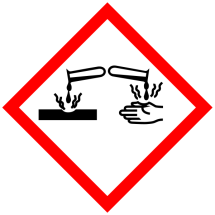 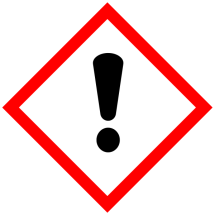 Signální slovo:NebezpečíTyp baleníDoba skladovatelnostiDalší informace700 g PE dóza24 měsíců od data výroby uvedeného na etiketě výrobku-3 kg PP vanička24 měsíců od data výroby uvedeného na etiketě výrobku-